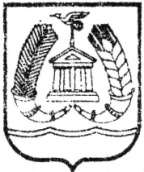 СОВЕТ ДЕПУТАТОВГАТЧИНСКОГО МУНИЦИПАЛЬНОГО РАЙОНАЛЕНИНГРАДСКОЙ ОБЛАСТИ ЧЕТВЕРТЫЙ СОЗЫВР Е Ш Е Н И Е      от 28 февраля 2020 года                                                               №  51           Руководствуясь Федеральным законом «Об общих принципах организации местного самоуправления в Российской Федерации» № 131-ФЗ от 06.10.2003, Уставом Гатчинского муниципального района, Регламентом совета депутатов Гатчинского муниципального районасовет депутатов Гатчинского муниципального района                                                            Р Е Ш И Л:Внести изменения в приложение к решению совета депутатов Гатчинского муниципального района № 20 от 05.11.2014 «Об утверждении Положения о постоянных комиссиях совета депутатов Гатчинского муниципального района»:- п 7.4. «Постоянная комиссия совета депутатов Гатчинского муниципального района по вопросам правопорядка, охране окружающей среды, гражданской обороны, чрезвычайных ситуаций и пожарной безопасности»  раздела 7. «Предметы ведения постоянных комиссий совета депутатов Гатчинского муниципального района» дополнить абзацем следующего содержания:  «Участвует в разработке и осуществлении мероприятий по осуществлению муниципального лесного контроля, муниципального контроля на территории особой экономической зоны»;- в п 7.5. «Постоянная комиссия совета депутатов Гатчинского муниципального района по вопросам местного самоуправления и законности» раздела 7. «Предметы ведения постоянных комиссий совета депутатов Гатчинского муниципального района» исключить абзацы следующего содержания:«Участвует в разработке и осуществлении мероприятий по осуществлению муниципального лесного контроля, муниципального контроля на территории особой экономической зоны;Участвует в создании информационной базы по вопросам развития муниципальных образований Гатчинского муниципального района;Участвует в разработке и осуществлении мероприятий по формирование и содержание муниципального архива, включая хранение архивных фондов поселений».2. Настоящее решение вступает в силу с момента принятия.Глава Гатчинского муниципального района                                          В.А.ФилоненкоО внесении изменений в   решение совета депутатов Гатчинского муниципального района № 20 от 05.11.2014 «Об утверждении Положения о постоянных комиссиях совета депутатов Гатчинского муниципального района» 